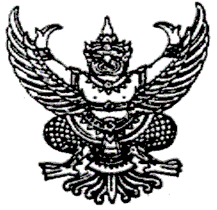 คำสั่งองค์การบริหารส่วนตำบลสระทะเลที่        / 2557เรื่อง การกำหนดงานและหน้าที่ความรับผิดชอบของกองการศึกษา ศาสนาและวัฒนธรรมองค์การบริหารส่วนตำบลสระทะเล--------------------------------------------------------	อาศัยอำนาจตามพระราชบัญญัติสภาตำบลและองค์การบริหารส่วนตำบล พ.ศ. 2537 แก้ไขเพิ่มเติมถึง (ฉบับที่ 5 ) พ.ศ. 2546 พระราชบัญญัติระเบียบบริหารงานบุคคลส่วนท้องถิ่น พ.ศ. 2542 ประกอบประกาศคณะกรรมการกลางพนักงานส่วนตำบล เรื่อง มาตรฐานทั่วไปเกี่ยวกับโครงสร้างแบ่งส่วนราชการวิธีการบริหารและการปฏิบัติงานของพนักงานส่วนตำบลและกิจการอันเกี่ยวกับการบริหารงานบุคคลในองค์การบริหารงานส่วนตำบล ข้อ 9 และประกาศคณะกรรมการพนักงานส่วนตำบลจังหวัดนครสวรรค์ (ก.อบต.จังหวัดนครสวรรค์) เรื่อง หลักเกณฑ์และเงื่อนไงเกี่ยวกับการบริหารงานบุคคลขององค์การบริหารส่วนตำบล ลงวันที่ 20 พฤศจิกายน 2545  ประกอบกับหนังสือสำนักงาน ก.จ. , ก.ท. และ ก.อบต. ด่วนที่สุด ที่ มท 0809.1/ว 154 ลงวันที่ 8 กรกฎาคม 2549 จึงให้ยกเลิกคำสั่ง อบต.สระทะเล ที่ 219 / 2548 ลงวันที่ 28 ตุลาคม 2548 เรื่อง กำหนดงานและหน้าที่ความรับผิดชอบของส่วนโยธา โดยขอแจ้งการมอบหมายหน้าที่การงานและความรับผิดชอบของแต่คนภายในส่วนโยธา องค์การบริหารส่วนตำบลสระทะเล เพื่อให้เกิดความชัดเจนในการปฏิบัติงานใหม่ ดังต่อไปนี้ 	กองการศึกษา ศาสนาและวัฒนธรรม 	มอบหมายให้ นางอาทิชา ตุ๊สังวรณ์ ตำแหน่ง หัวหน้าสำนักปลัด (นักบริหารงานทั่วไป) เป็นหัวหน้าผู้รับผิดชอบกำกับดูแลในกองการศึกษา ศาสนาและวัฒนธรรม โดยมี นายสุโชติ  สีพาชัย ตำแหน่ง นักพัฒนาชุมชน ชำนาญการ เป็นผู้ช่วย มีหน้าที่รับผิดชอบงานด้านการศึกษา งานส่งเสริมศาสนาและวัฒนธรรมนางคนึง  บุ้งทอง  ผู้ช่วยครูผู้ดูแลเด็ก (คศ.1)  เลขตำแหน่ง 60-2-0098  มีหน้าที่และความรับผิดชอบดังนี้				มีหน้าที่ดูแลเด็กศูนย์พัฒนาเด็กเล็กบ้านสระทะเล				งานด้านการศึกษา				- งานวางแผนการศึกษา				- งานส่งเสริมการเรียนรู้ชุมชน				- งานส่งเสริมพัฒนาศูนย์เด็กเล็ก				งานสาธารณสุขสำหรับศูนย์พัฒนาเด็กเล็ก				- งานด้านโภชนาการเรื่องอาหารสำหรับเด็ก				- งานด้านการดูแล  และส่งเสริมสุขภาพและอนามัยของเด็ก				- งานดูแลรักษาความสะอาดของศูนย์พัฒนาเด็กเล็ก				ปฏิบัติงานอื่น ๆ ตามที่ผู้บังคับบัญชามอบหมาย- 2 -		-	นางนิตยา  นามดี  ครูผู้ดูแลเด็ก  เลขที่ตำแหน่ง 60-2-0306  มีหน้าที่และความรับผิดชอบดังนี้				มีหน้าที่ดูแลเด็กศูนย์พัฒนาเด็กเล็กบ้านใหม่ศึกษา				งานด้านการศึกษา				- งานวางแผนการศึกษา				- งานส่งเสริมการเรียนรู้ชุมชน				- งานส่งเสริมพัฒนาศูนย์เด็กเล็ก				งานสาธารณสุขสำหรับศูนย์พัฒนาเด็กเล็ก				- งานด้านโภชนาการเรื่องอาหารสำหรับเด็ก				- งานด้านการดูแล  และส่งเสริมสุขภาพและอนามัยของเด็ก				- งานดูแลรักษาความสะอาดของศูนย์พัฒนาเด็กเล็ก				ปฏิบัติงานอื่น ๆ ตามที่ผู้บังคับบัญชามอบหมาย		-	นางสาวปุณยวีร์  สิงห์เถื่อน  พนักงานจ้างทั่วไป  ตำแหน่ง  ผู้ช่วยครูผู้ดูแลเด็ก  มีหน้าที่และความรับผิดชอบดังนี้				มีหน้าที่ดูแลเด็กศูนย์พัฒนาเด็กเล็กบ้านธารหวาย				งานด้านการศึกษา				- งานวางแผนการศึกษา				- งานส่งเสริมการเรียนรู้ชุมชน				- งานส่งเสริมพัฒนาศูนย์เด็กเล็ก				งานสาธารณสุขสำหรับศูนย์พัฒนาเด็กเล็ก				- งานด้านโภชนาการเรื่องอาหารสำหรับเด็ก				- งานด้านการดูแล  และส่งเสริมสุขภาพและอนามัยของเด็ก				- งานดูแลรักษาความสะอาดของศูนย์พัฒนาเด็กเล็ก				ปฏิบัติงานอื่น ๆ ตามที่ผู้บังคับบัญชามอบหมาย	ให้ผู้ที่ได้รับคำสั่งปฏิบัติหน้าที่ตามที่ได้รับมอบหมายโดยยึดถือกฎระเบียบและหนังสือสั่งการของทางราชการเป็นสำคัญ  หากพบปัญหาอุปสรรคในการปฏิบัติงานให้รายงานให้ผู้บังคับบัญชาเหนือตนขึ้นไปทราบผ่านปลัดองค์การบริหารส่วนตำบลสระทะเล  และให้ปลัดองค์การบริหารส่วนตำบลสระทะเล  รายงานให้นายกองค์การบริหารส่วนตำบลสระทะเลทราบโดยด่วน		สั่ง   ณ   วันที่    12    เดือน   ตุลาคม   พ.ศ. 2560(นายรุ่งโรจน์  ฤทธิ์เต็ม)นายกองค์การบริหารส่วนตำบลสระทะเล